2022 Patient Counseling Competition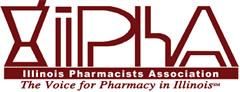 PURPOSE:Students will demonstrate the counseling skills they have learned within their didactic course and/or work-related experiences.TIMELINE:  LOCAL COMPETITION:GUIDELINES FOR LOCAL COMPETITION:ORGANIZATION: It is up to the individual college/school regarding which student organization will host the local competition.  In nature, this competition will mimic the National Patient Counseling Competition (NPCC) hosted by the American Pharmacists Association (APhA).  Many colleges/schools may elect to have their chapter for the Academy of Student Pharmacists host this competition; however, anyone may host this competition.ELIGIBILITY:Student requirements to participate in this competition:Currently enrolled in a college/school of pharmacy holding appropriate accreditation with ACPE.Student members of IPhA	Must have been selected by college/school of pharmacy (1 student from each school will represent)STUDENT PARTICIPANT:Student participant will role-play a pharmacist dispensing a prescription to a patient/caregiver.	Counseling points need to be conveyed to the patient/caregiver in an appropriate and timely manner.The state competition drug list is noted at the end of this document. Any of these drugs can be used for your local competition. (It is recommended to use the same drug for all student participants to limit bias and provide objective judging, however not mandatory.)Student participants will have the list of drugs in advance before the local competition takes place (included in this document).  It is recommended for student participants to review the list and prepare accordingly.At the time of the local competition, students will be asked to counsel a patient on a given drug.  They will be provided with a prescription and a patient profile.  Once receiving this they will have access to drug information resources (hard copies) for five minutes.  This time should be used to review the information that is specific to the given patient.  Once this time has concluded, the student participant is then asked to call the patient back so the student participant can counsel the patient on the new prescription.  This counseling session may last up to 5 minutes, however, not to exceed 5 minutes.  The student participant may counsel the patient orally but using written handout information and props may be used.  A one-minute warning will be given and then the technician will turn off the recorder after the five-minute time limit is reached.  Absolutely no drug literature or scratch paper will be allowed into the area of research after a drug has been identified.  However, student participants will be allowed to write notes onto the patient profile/prescription and are welcome to use during the competition.PATIENT: Volunteers should be solicited to play the role of the patient.  These volunteers may be representatives of local or state pharmacy associations, pharmacists, and faculty or staff members of your college/school.The patient should play a role that the student participant must work to overcome a communication obstacle, but not make this interaction impossible (example: angry, worried, distrustful, hearing impaired, etc.).During this interaction it may be difficult to maintain a consistent approach from one participant to another, but is important to discuss with patients the expected delivery to ensure as much objectivity as possible.When one minute remains in the counseling session, a warning is given. After the scenario is concluded or the counseling session exceeds 5 minutes, the recording should be stopped. If the student participant counsels for longer than 5 minutes, only the first 5 minutes will be evaluated.JUDGES:Judges for the competition are recommended to be practicing pharmacists who have a reputation for a patient-focused practice. Recruiting judges from outside the college adds credibility to the competition and it reduces the possibility of bias from internal judges.Contact judges early to assure their availability.It would be recommended to record the counseling sessions so judges can review the recordings multiple times to ensure objective judging.  The recordings should not be compared against other participants, however, only to make sure that each student participant identified and addressed judging criteria.It is asked that there be no ties. Using three judges and the evaluation form included should allow adequate discrimination among participants.The state competition will allow one student to represent their college/campus and present at the IPhA Annual Conference on Friday, September 23, 2022.  Since this meeting is so soon after the start of the didactic year, the colleges/schools of pharmacy are permitted to use their winner from their 2021-2022 APhA local competition to compete at the state competition.STATE COMPETITION: GUIDELINES FOR STATE COMPETITION:	NOTIFICATION:The college/school must report the top winner from the local competition not later than September 1, 2022 to Kim Condon kimc@ipha.org, Dr. Lalita Prasad-Reddy lprasad@csu.edu and Dr. Hailey Johnson haleyilcewicz@gmail.comAt the time of reporting, the student participant’s name, hotel information, e-mail, cell phone number and school/college association is needed (a cell phone number is needed in order to contact the participant for updates while at the conference)REQUIRED PROCEDURES:The representative student participants will need to meet in the designated area of the hotel on Friday, September 23, 2022 at 4 pm. During this time a brief introduction of participants and rules of the competition will be conducted.All counseling sessions will be completed by September 23, 2022, unless further discussed with IPhA Patient Counseling Competition Coordinator. Judges will review the videos on September 23-24, 2022.
The final winner will be announced during the President’s Banquet on September 23, 2022. Items above are subject to change once the Meeting Committee has been finalized. Participants will be notified accordingly.ELIGIBILITY:Student requirements to participate in this competition:Currently enrolled in a college/school of pharmacy holding appropriate accreditation with ACPE.Student members of IPhAMust have been selected by college/school of pharmacy (1 student from each school will represent)STUDENT PARTICIPANT:Student participant will role-play a pharmacist dispensing a prescription to a patient/caregiver.	Counseling points need to be conveyed to the patient /caregiver in an appropriate and timely manner.Student participants should review the list of drugs at the end of this document prior to the competition.  Any of these drugs can be used for the state competition.Student participants will have the list of drugs in advance before the state competition takes place (included in this document.  It is recommended for student participants to review the list and prepare accordingly).At the time of the local competition, students will be asked to counsel a patient on a given drug.  They will be provided with a prescription and a patient profile.  Once receiving this they will have access to drug information resources (hard copies) for five minutes.  This time should be used to review the information that is specific to the given patient, and takes notes on a single piece of paper.  Once this time has concluded the student participant is then asked to call the patient back so the student participant can counsel the patient on the new prescription.  This counseling session may last up to 5 minutes, however, not to exceed 5 minutes.  The student participant may counsel the patient orally but using written handout information and props may be used.  A one-minute warning will be given and then the technician will turn off the recorder after the five-minute time limit is reached.  Absolutely no drug literature or scratch paper will be allowed into the area of research after a drug has been identified.  However, student participants will be allowed to write notes onto the patient profile/prescription and are welcome to use during the competition.PATIENT: Volunteers should be solicited to play the role of the patient.  These volunteers may be representatives of local or state pharmacy associations, pharmacists, and faculty or staff members.The patient should play a role that the student participant must work to overcome a communication obstacle, but not make this interaction impossible (example: angry, worried, distrustful, hearing impaired, etc.).During this interaction it may be difficult to maintain a consistent approach from one participant to another but is important to discuss with patients the expected delivery to ensure as much objectivity as possible.When one minute remains in the counseling session, a warning is given. After the scenario is concluded or if the counseling session exceeds 5 minutes the recording should be stopped. If the student participant counsels for longer than 5 minutes, only the first 5 minutes will be evaluated.JUDGES:Judges for the competition will be practicing pharmacists attending the IPhA/MPA Joint Annual Conference.The counseling sessions will be recorded so judges can review the recordings multiple times to ensure objective judging.  The recordings should not be compared against other participants, however, only to make sure that each student participant identified and addressed judging criteria.It is asked that there be no ties. Using three to five judges and the evaluation form included should allow adequate discrimination among participants.The winner of the counseling competition will be presented Saturday, October 24, 2022 at the President’s Banquet. ** This competition will mimic the APhA National Patient Counseling Competition.  Therefore colleges/schools are 
    welcome to submit the top winner from their 2022 National competition or conduct a new competition.DRUG LIST ***********************************Due to COVID19 States Restriction, it may be possible during now and the time of the conference that modes of hosting this event must change to virtual.  The coordinators will keep all student representatives informed.  It is expected that if the conference is live, that there will be no options for virtual competitions.  

If the competition needs to be converted to virtual, in order to enhance the integrity of the competition, we will adopt the following practice guidelines. General Student Expectations: The student’s room and desk must be clear of any papers, folders, books, cell phones, and electronic equipment. Any whiteboards or blackboards must be erased or covered. Any second monitors must be disabled and turned facing away from the student. Any Bluetooth enabled devices must be disabled. The student is not allowed to talk or receive assistance during the recording session. Prior to starting of the session, the student must close out any open applications including, but not limited to, web pages, mail, chat, or IM programs. Failure to abide by any of the above will result in immediate disqualification from the competition. Patient Counseling Competition Evaluation FormSeptember 1, 2022Notification of names for the top local competition winners from each school to IPhA: Kim Condon kimc@ipha.org, Dr. Lalita Prasad-Reddy lprasad@csu.edu and Dr. Hailey Johnson haleyilcewicz@gmail.com September 23, 2022Students to present at designated room at the hotel for orientationSeptember 23, 2022Judges will review recordings of counseling sessionsSeptember 24, 2022Winner will be announced at the Saturday President’s BanquetState Competition Drug ListBiktarvyEntrestoJardianceLipitorRybelsusSpirivaPremarinVictozaXareltoZohydro ERStudent Name:Part 1: PROFESSIONAL COMPETENCE- COUNSELING POINTSPart 1: PROFESSIONAL COMPETENCE- COUNSELING POINTSDid not completeCompletedIdentifies/introduces self as pharmacist.Identifies/introduces self as pharmacist.02Identifies/confirms patient or patient’s agent.Identifies/confirms patient or patient’s agent.02Provides medication name.Provides medication name.02Provides indication for medication.Provides indication for medication.02Provides dosage/regimen for medication. Provides dosage/regimen for medication. 02Discusses potential (major) side effects. Discusses potential (major) side effects. 02Discusses potential warnings, precautions, and interactions. Discusses potential warnings, precautions, and interactions. 02Discusses missed dose instructions.Discusses missed dose instructions.02Provides number of refills or number of allowed refills.Provides number of refills or number of allowed refills.02Discusses storage recommendations. Discusses storage recommendations. 02PART 1: TOTAL SCORE  PART 1: TOTAL SCORE  
_______/20 points
_______/20 pointsPart 2: PROFESSIONAL COMPETINCE – COUNSELING POINTSDid not completePoorBelow
AverageAverageGoodExcellentExplains the purpose of the counseling session.012345Makes appropriate use of the patient profile.012345Assesses patient understanding of the reason(s) for therapy. 012345Uses open-ended questions throughout counseling session. 012345Verifies patient understanding via feedback012345Summarizes by emphasizing key points of information, provides closure and opportunity for follow-up. 012345PART 2: TOTAL SCORE_______________/30 points_______________/30 points_______________/30 points_______________/30 points_______________/30 points_______________/30 pointsPart 3: COMMUNICATION ABILITY – GENERAL TECHNIQUESDid not completePoorBelow
AverageAverageGoodExcellentPresents facts and concepts in a logical order.012345Provides accurate information. 012345Uses language the patient is likely to understand.012345Displays effective nonverbal behaviors (eye contact, body language, etc)012345Identifies and appropriately addresses any real or anticipated concerns or problems of importance. 012345Uses understanding or empathetic responses.012345Maintains control and direction of the counseling session. 012345PART 3: TOTAL SCORE_______________/35 points_______________/35 points_______________/35 points_______________/35 points_______________/35 points_______________/35 pointsOVERAL EVALUATION OF PARTICIPANT012345TOTAL SCORE FOR OVERALL EVALUATION________    x   3  =  ________/15 points________    x   3  =  ________/15 points________    x   3  =  ________/15 points________    x   3  =  ________/15 points________    x   3  =  ________/15 points________    x   3  =  ________/15 points